TÉMATICKÝ PLÁN	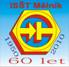 INTEGROVANÁ STŘEDNÍ ŠKOLA TECHNICKÁ MĚLNÍKObor		: Podnikání – dálkové studiumPředmět	: Chod podnikuTřída		: 3. PDDotace	: 20 hodin /šk.rok		Zpracoval	: Ing. M. HunčovskýDoporučeno metodickou komisí dne: ..…………………………………………...							          	Předseda metodické komiseSchváleno ředitelem ISŠT Mělník dne: ….………………………………………	            							Ing. Vojtěch StritzkoMěsícTÉMAPOČET HODINPOZNÁMKA21.9.19.10.9.11.30.11.4.1.201118.11.15.2.1.3.22.3.10.5.Rozpis učiva „Chod podniku“, návaznost na předměty ekonomie, management a právo.Marketing. Jeho vývoj a význam v současnosti. Prodej a prodejní cesty.Market.mix a jeho prvky. Výrobek a cena výrobkuPropagace a distribuceMetody market.výzkumu a jeho praktické provedení v praxi.Opakování + pololetní zkouškaPříprava podnikatelského záměru, praktické sestavení zaklad.rozpočtu. Podpora malého a středního podnikáníZaložení podniku, ohlášení živnosti. Obchodní rejstříkManagement podniku, vzdělávání a motivace zaměstnanc, nábor nových pracovníkůOpakování + pololetní zkouška2 h2 h2 h2 h2 h2 h2 h2 h2 h2 h